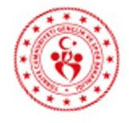 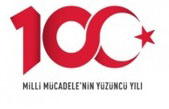 BURSA YÜZME İL TEMSİLCİLİĞİ TÜRKIYE TURKCELL UZUN KULVAR YILDIZ, GENÇ VE AÇIK YAŞ BARAJ GEÇME MÜSABAKALARI VE TÜRKİYE ARENA UZUN KULVAR 13 YAŞ KADIN, 13-14 YAŞ ERKEK BİREYSEL YILDIZLAR YÜZME ŞAMPİYONASI İL SEÇME MÜSABAKASI REGLEMANI ( 50M. )Müsabaka Kuralları:Türkiye Yüzme Federasyonu Müsabaka Genel Talimatları geçerlidir.Yarışa belirtilen yaş grubu sporcuları 2019-2020 vizelili lisanlari ile iştirak edeceklerdir. Liste bildirimleri 4 MART 2020 tarihine kadar portal.tyf.gov.tr adresinden kulüp ve antrenörlere tanımlı kullanıcı adı ve şifre ile giriş yapılarak başvurular tamamlanacaktır.(**Mail yoluyla gönderilen başvurular kesinlikle dikkate alınmayacaktır.).Yarışta sporcular için yarış sınırı olmayacak istedikleri kadar yarışa katilabilecekler.Sabah seans ısaat 10:00’da başlayacak olup öğlenseansı için başlama saati 15:00’dir.Madalya veya ödül verilmeyecektir.Itiraz olması durumunda itirazlar yazılı olarak yapılacak olup 350TL itiraz bedeli ödenecektir.Seans başlangıcından 1 saat önce havuz ısınma için kullanıma açılacaktır. Seriler iyi dereceden kötü dereceye gore yaş grubu gözetmeksizin yapılacaktır.Seriler sırasında diskalifiye anonsu yapılmayacaktır, seri sonunda diskalifiye olan sporcular serileri ve kulvarlarna nedenleriyle birlikte anons edilecektir.YüzmeHavuzu’nun müsabakalara hazırlanmasına, Emniyet, Sağlık, Ambulans ve Cankurtaran Tedbirlerinin Alınmasına oy Birliğiyle Karar verilmiştir.TÜRKİYE TURKCELL YILDIZ GENÇ VE AÇIK YAŞ UZUN KULVARMİLLİ TAKIM SEÇMESİ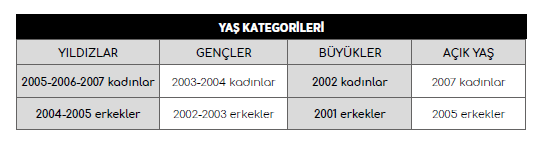 TÜRKİYE ARENA UZUN KULVAR 13 YAŞ KADIN, 13-14 YAŞ ERKEK BİREYSEL YILDIZLAR YÜZME ŞAMPİYONASI KATILIM BARAJLARI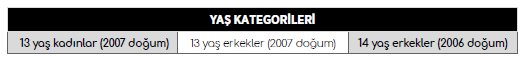 Yarışma Programı:BARAJLAR:TÜRKİYE TURKCELL YILDIZ GENÇ VE AÇIK YAŞ UZUN KULVARMİLLİ TAKIM SEÇMESİ (50 M) KATILIM BARAJLARI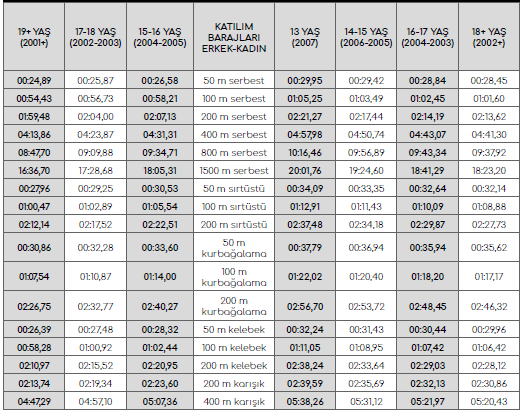 TÜRKİYE ARENA UZUN KULVAR 13 YAŞ KADIN, 13-14 YAŞ ERKEK BİREYSEL YILDIZLAR YÜZME ŞAMPİYONASI KATILIM BARAJLARI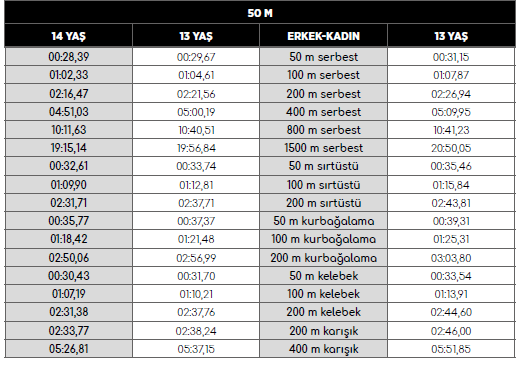 Abdurrahman DAĞLARİl Tertip Kurulu BaşkanıMÜSABAKA TARİHİ:6-7-8 MART 2020MÜSABAKA YERİ :Atıcılar Olimpik Kapalı Yüzme HavuzuMÜSABAKA KATILIM YAŞI :BAYAN:13+ (2007-) / ERKEK:13+(2007-)MÜSABAKA LİSTE SON BİLDİRİM TARİHİ:4 MART 2020 Saat 17:00Liste bildirimlerinin portal.tyf.gov.tr adresinden kulüp ve antrenörlere tanımlı kullanıcı adı ve şifre ile giriş yapılarak başvurular tamamlanacaktır.(**Mail yoluyla gönderilen başvurular kesinlikle dikkate alınmayacaktır.)1. Gün Akşam Seansı (6 MART 2020 CUMA SAAT 15.00)50 M SERBEST B/E1500M SERBEST B/E2.Gün Sabah Seansı(7 MART 2020 CUMARTESİ SAAT 10.00)2. Gün Akşam Seansı (7 MART 2020 CUMARTESİ SAAT 15.00)2.Gün Sabah Seansı(7 MART 2020 CUMARTESİ SAAT 10.00)2. Gün Akşam Seansı (7 MART 2020 CUMARTESİ SAAT 15.00)400M KARIŞIK   B/E200M KARIŞIK   B/E100M SERBEST  B/E50M KELEBEK B/E200M KURBAĞALAMA   B/E200M SIRTÜSTÜ  B/E2.Gün Sabah Seansı (8 MART 2020 PAZAR SAAT 10.00)2.Gün Akşam Seansı (8 MART 2020 PAZAR SAAT 15.00)2.Gün Sabah Seansı (8 MART 2020 PAZAR SAAT 10.00)2.Gün Akşam Seansı (8 MART 2020 PAZAR SAAT 15.00)400M SERBEST B/E100M KURBAĞALAMA   B/E50M KURBAĞALAMA  B/E200M SERBEST B/E100M  SIRTÜSTÜ B/E 50M SIRTÜSTÜ B/E200M KELEBEK B/E100M KELEBEK B/EFatih GÖTÜRENŞadi MERİÇDurak GÜLTAŞBerna DÜNDARYüzme İl TemsilcisiÜyeÜyeÜyeİmzaİmzaİmza